Fundamental Animal Use Policies:All uses of live vertebrate animals must be approved by the Institutional Animal Care and Use Committee (IACUC)Acquisition and housing of all live vertebrate animals must be approved by the Animal Facility Manager.(Remove this instruction and insert your information here in plain black font.)(Remove this instruction and insert your information here in plain black font.)* Section F must be completed for USDA Categories D and E.(Remove this instruction and replace red text above with relevant information for this study.)[Insert relevant protocol module(s) on following pages to complete the protocol form as a SINGLE DOCUMENT prior to submission.]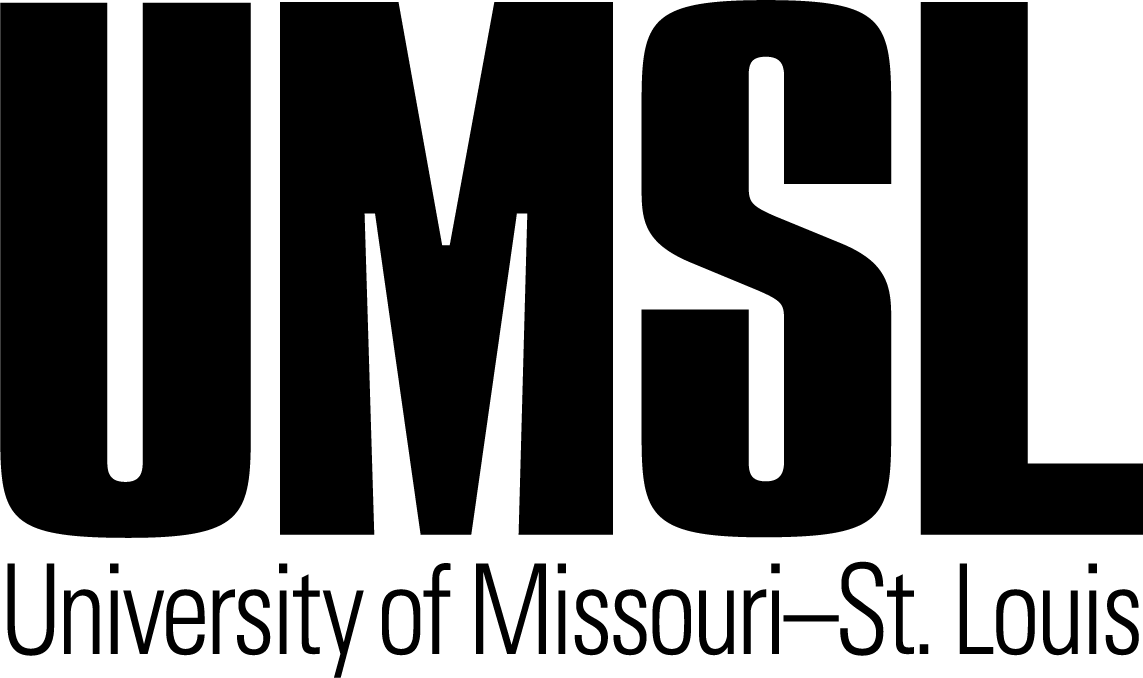 Animal Care and Use ProtocolInstitutional Animal Care and Use Committee (IACUC)For office use onlyProtocol #: IRBNet #:Submitted: Approved: A.  Project InformationA.  Project InformationPrincipal Investigator (PI) for Animal Project:Faculty/Staff Title:Faculty Sponsor (if applicable)Sponsor titleDepartment:E-mail address:Office Phone:	Fax #:Lab Phone:Emergency contact #:Personnel using live animals:(list names here; complete Section I for each person)Animal Study Title:B. Module Checklist  (place X in appropriate boxes below)Please see questions in relevant Modules before completing protocol. Detailed info provided in Modules need not be repeated in body of protocol.Please paste relevant modules at the end of this protocol document.B. Module Checklist  (place X in appropriate boxes below)Please see questions in relevant Modules before completing protocol. Detailed info provided in Modules need not be repeated in body of protocol.Please paste relevant modules at the end of this protocol document.B. Module Checklist  (place X in appropriate boxes below)Please see questions in relevant Modules before completing protocol. Detailed info provided in Modules need not be repeated in body of protocol.Please paste relevant modules at the end of this protocol document.B. Module Checklist  (place X in appropriate boxes below)Please see questions in relevant Modules before completing protocol. Detailed info provided in Modules need not be repeated in body of protocol.Please paste relevant modules at the end of this protocol document.YesNoDoes proposed use of live animals include…If “yes,” complete and attach …Field studies?Module 1Removal of live animals from the UMSL centralized animal facility to any other site?Module 2Special or medicated feed or water?Module 3.ARestricting or regulating feed or water?Module 3.BNon-standard animal housing (e.g. single housing, lack of enrichment, use of metabolism cages)?Module 3.CIntentional animal stress or prolonged animal restraint (>30 min. without anesthesia)?Module 3.DBreeding?Module 4Surgery?Module 5Administration of non-pharmaceutical-grade substances to live animals?  See Module for more information.Module 6Use of genetically modified animals or animals that have pre-existing or inherent health problems?Module 7Use of infectious agents or biological materials (blood, serum, cells, etc.) or require Biosafety Level 2 or greater?Module 8Genetic manipulation or use of recombinant DNA?Module 8Use of radioisotopes in live animals?Module 9Hazardous chemical use in live animals?Module 10Neoplasia (tumor growth)?Module 11C.  Rationale for Animal Use (in lay terms)Briefly describe the purpose and importance of the proposed animal use in lay terms.Justify the use of animals & indicate the rationale for the species proposed for use.Describe the potential value of the study with regard to human or animal health, the advancement of knowledge, or the betterment of society.Justify the number of animals to be used in the experiments.Use free text area below for entering your response.D.  Experimental Design and MethodsDescribe step-by-step all procedures to be performed on live animals within each experimental group.Indicate the number of animals in each group.Describe how procedures and administered compounds will affect animal health.Include information on the duration and endpoint of the animal studies and the final disposition of the animal(s).  Save details of Euthanasia plan for Section H.Procedures that are covered in Protocol Modules are to be listed as steps here, with procedure-specific details to be provided in respective Module(s).Use free text area below for entering your response.E.  Categorization of Animal UseE.  Categorization of Animal UseE.  Categorization of Animal UseE.  Categorization of Animal UseE.  Categorization of Animal UseSpecies ASpecies BSpecies BSpecies CAnimal species to be used →(common name, e.g., mouse, dog, rabbit, pig)Total number of animals to be used &/or produced (including ALL animals bred) for this protocol → (note that maximum protocol duration = 3 years)Categories of animal pain &/or distress(as defined by federal regulations)↓Categorization of number of animals to be used(place each species listed above in the single highest relevant use category)Categorization of number of animals to be used(place each species listed above in the single highest relevant use category)Categorization of number of animals to be used(place each species listed above in the single highest relevant use category)Categorization of number of animals to be used(place each species listed above in the single highest relevant use category)Categories of animal pain &/or distress(as defined by federal regulations)↓Species ASpecies BSpecies CSpecies CNumber of animals to be used in procedures with minimal, momentary, or no pain &/or distress →(USDA Category C) Number of animals that will receive appropriate anesthetics, tranquilizers, or analgesics to alleviate pain &/or distress →(USDA Category D)* Number of animals that will experience pain &/or distress without alleviation →(USDA Category E)* *F.  Verification of Lack of Alternative Methods*F.  Verification of Lack of Alternative MethodsThis verification must be provided to support the use of any animal(s) entered in USDA Categories D or E.  Category C animal use is exempt from this requirement.Federal regulations in the Animal Welfare Act mandate that scientists describe how the lack of alternative methods was verified for all procedures that involve alleviated or unalleviated animal pain &/or distress.  See USDA Policy 12 for more specific information.Alternatives for each potentially painful/distressing procedure must be addressed.  The narrative description must allow the Committee to readily assess whether the search topics were appropriate and whether the search was sufficiently thorough.Please replace the samples inserted below with information that is applicable to this project.This verification must be provided to support the use of any animal(s) entered in USDA Categories D or E.  Category C animal use is exempt from this requirement.Federal regulations in the Animal Welfare Act mandate that scientists describe how the lack of alternative methods was verified for all procedures that involve alleviated or unalleviated animal pain &/or distress.  See USDA Policy 12 for more specific information.Alternatives for each potentially painful/distressing procedure must be addressed.  The narrative description must allow the Committee to readily assess whether the search topics were appropriate and whether the search was sufficiently thorough.Please replace the samples inserted below with information that is applicable to this project.Names of databases searched:PubMed, PLOS ONE, Science Direct, EMBASE, MedlinePlus, etc.Date that search was conducted:(please do search less than 1 month prior to protocol submission)Years covered by the search:1985 – 2015 or similarKeywords or search strategy(use scientifically relevant keywords that pertain to area of study and specific animal procedures that will be performed)Describe how the lack of alternative methods for painful &/or distressing procedures was assessed.Example—please replace with relevant verbiage.Our research team found no evidence in the scientific literature of any relevant alternatives to (specify painful procedures—e.g., surgery) in the pursuit of our scientific objective of (whatever it is).  The computer models of (XX) are very limited/essentially non-existent because they cannot model processes that are not yet understood.  In vitro models such as tissue culture do not provide an adequate means of testing XX.  It is therefore necessary that we perform (painful procedures) in order to derive the valid scientific information on this condition that is crucial for developing better means of prevention and treatment.G.  Animal Health Care and Monitoring related to experimental useG.  Animal Health Care and Monitoring related to experimental useG.  Animal Health Care and Monitoring related to experimental usePlease mark yes or no with X in one box below based on all of the following criteria.  If you answer “yes” for any of these procedures, you must submit a plan for treatment, monitoring, and resolution of animal health problems.Do animals undergo any procedures such as:non-terminal surgery?inoculation with tumors, infectious agents, or carcinogens?induction of experimental disease?experimental drug administration?irradiation (lethal or sublethal)?deficient diet or other suboptimal care?behavioral modification or conditioning?Do animals have an altered genotype &/or phenotype?Are there any research-related reasons that animals might experience health problems in conjunction with the proposed studies?Please mark yes or no with X in one box below based on all of the following criteria.  If you answer “yes” for any of these procedures, you must submit a plan for treatment, monitoring, and resolution of animal health problems.Do animals undergo any procedures such as:non-terminal surgery?inoculation with tumors, infectious agents, or carcinogens?induction of experimental disease?experimental drug administration?irradiation (lethal or sublethal)?deficient diet or other suboptimal care?behavioral modification or conditioning?Do animals have an altered genotype &/or phenotype?Are there any research-related reasons that animals might experience health problems in conjunction with the proposed studies?Please mark yes or no with X in one box below based on all of the following criteria.  If you answer “yes” for any of these procedures, you must submit a plan for treatment, monitoring, and resolution of animal health problems.Do animals undergo any procedures such as:non-terminal surgery?inoculation with tumors, infectious agents, or carcinogens?induction of experimental disease?experimental drug administration?irradiation (lethal or sublethal)?deficient diet or other suboptimal care?behavioral modification or conditioning?Do animals have an altered genotype &/or phenotype?Are there any research-related reasons that animals might experience health problems in conjunction with the proposed studies?YesNoDo animals experience ANY of the procedures/conditions listed above?If “yes,” please complete the following sections.If “no,” proceed to Section H.Do animals experience ANY of the procedures/conditions listed above?If “yes,” please complete the following sections.If “no,” proceed to Section H.Specify the procedures/conditions listed above that the animals will undergo. Specify the names, dosages (mg/kg), frequency, and duration of all antibiotics, analgesics, or other supportive treatments that will be administered to animals.  If no treatment will be provided, describe rationale for not providing treatment.Specify the procedures/conditions listed above that the animals will undergo. Specify the names, dosages (mg/kg), frequency, and duration of all antibiotics, analgesics, or other supportive treatments that will be administered to animals.  If no treatment will be provided, describe rationale for not providing treatment.Specify the procedures/conditions listed above that the animals will undergo. Specify the names, dosages (mg/kg), frequency, and duration of all antibiotics, analgesics, or other supportive treatments that will be administered to animals.  If no treatment will be provided, describe rationale for not providing treatment.Specify the frequency, method, and duration of animal monitoring to be provided by the research staff.Specify the frequency, method, and duration of animal monitoring to be provided by the research staff.Specify the frequency, method, and duration of animal monitoring to be provided by the research staff.Indicate how the need for treatment or euthanasia of an unhealthy animal will be determined.  See the Pain and Distress Policy for a list of criteria that typically warrant provision of euthanasia.Indicate how the need for treatment or euthanasia of an unhealthy animal will be determined.  See the Pain and Distress Policy for a list of criteria that typically warrant provision of euthanasia.Indicate how the need for treatment or euthanasia of an unhealthy animal will be determined.  See the Pain and Distress Policy for a list of criteria that typically warrant provision of euthanasia.H.  Disposition of Animals Following StudyH.  Disposition of Animals Following StudyH.  Disposition of Animals Following StudyAll protocols must include an appropriate euthanasia plan for each animal species in case euthanasia becomes necessary.No live animal may leave the institution without specific permission from the IACUC.  Contact the IACUC for more information on animal adoption and transfer requirements.Justification must be provided if the proposed method of euthanasia lacks differs in any way from the institutional policy.  See IACUC Policy on Euthanasia for more information.All protocols must include an appropriate euthanasia plan for each animal species in case euthanasia becomes necessary.No live animal may leave the institution without specific permission from the IACUC.  Contact the IACUC for more information on animal adoption and transfer requirements.Justification must be provided if the proposed method of euthanasia lacks differs in any way from the institutional policy.  See IACUC Policy on Euthanasia for more information.All protocols must include an appropriate euthanasia plan for each animal species in case euthanasia becomes necessary.No live animal may leave the institution without specific permission from the IACUC.  Contact the IACUC for more information on animal adoption and transfer requirements.Justification must be provided if the proposed method of euthanasia lacks differs in any way from the institutional policy.  See IACUC Policy on Euthanasia for more information.YesNoWill all animals described in this protocol be euthanized upon completion of this experimentation?  If “no,” describe proposed fate of animals(s):Will all animals described in this protocol be euthanized upon completion of this experimentation?  If “no,” describe proposed fate of animals(s):Specify the method(s) of euthanasia to be used for each animal species.Include drug name (generic), dose (mg/kg), and route if applicable.Include scientific justification for use of methods with conditional status.Specify the method(s) of euthanasia to be used for each animal species.Include drug name (generic), dose (mg/kg), and route if applicable.Include scientific justification for use of methods with conditional status.Specify the method(s) of euthanasia to be used for each animal species.Include drug name (generic), dose (mg/kg), and route if applicable.Include scientific justification for use of methods with conditional status.List the individual(s) responsible for administering euthanasia:List the individual(s) responsible for administering euthanasia:List the individual(s) responsible for administering euthanasia:The IACUC supports the sharing of tissues as a method to reduce animal use.  What (if any) tissues from euthanized animals will be available for utilization by other investigators?The IACUC supports the sharing of tissues as a method to reduce animal use.  What (if any) tissues from euthanized animals will be available for utilization by other investigators?The IACUC supports the sharing of tissues as a method to reduce animal use.  What (if any) tissues from euthanized animals will be available for utilization by other investigators?I.  Investigative Staff Training and QualificationsI.  Investigative Staff Training and QualificationsFederal law requires that the Committee evaluate the training and qualifications of personnel who intend to use live animals in research or teaching.  See Training Policy for more information.Copy this section for each person (as listed in Section A) who will have contact with live animals in conjunction with this study.Please insert Section I for the Principal Investigator first, followed by a copy of Section I for each relevant research staff member.Federal law requires that the Committee evaluate the training and qualifications of personnel who intend to use live animals in research or teaching.  See Training Policy for more information.Copy this section for each person (as listed in Section A) who will have contact with live animals in conjunction with this study.Please insert Section I for the Principal Investigator first, followed by a copy of Section I for each relevant research staff member.Applicant’s name:Applicant’s e-mail address:Applicant’s work phone:Applicant’s emergency contact info:Animal species the applicant will be working with:Animal procedure(s) the applicant will perform: Description of the applicant’s experience &/or training in proper conduct of the procedure(s) noted above:If the applicant is not experienced with the animal species and/or procedures indicated above, describe how and by whom applicant will be trained:Health and Safety Program review completion date:Animal Exposure Report completion date:IACUC orientation training (DVD) completion date:J.  Investigator's StatementJ.  Investigator's StatementThe information I have supplied above is a complete and accurate description of all procedures involving live animals in this project.  I hereby assert the following:I have taken appropriate measures to ensure that I am using the appropriate number of animals to achieve my scientific goals.I am not unnecessarily duplicating known results.I agree that any changes in this protocol will be submitted to the Institutional Animal Care and Use Committee (IACUC) for review and approval prior to being instituted.I agree to notify the IACUC promptly of any problems relating to animal care or use that arise during the conduct of this study.I assure that all personnel under my direction will be appropriately trained prior to handling animals in accordance with the Training Policy.I agree to abide by the animal care and use policies of this institution.If Principal Investigator is not a faculty member, a signature from the faculty advisor or sponsor is required below, certifying that they have read the protocol and approve its submissionThe information I have supplied above is a complete and accurate description of all procedures involving live animals in this project.  I hereby assert the following:I have taken appropriate measures to ensure that I am using the appropriate number of animals to achieve my scientific goals.I am not unnecessarily duplicating known results.I agree that any changes in this protocol will be submitted to the Institutional Animal Care and Use Committee (IACUC) for review and approval prior to being instituted.I agree to notify the IACUC promptly of any problems relating to animal care or use that arise during the conduct of this study.I assure that all personnel under my direction will be appropriately trained prior to handling animals in accordance with the Training Policy.I agree to abide by the animal care and use policies of this institution.If Principal Investigator is not a faculty member, a signature from the faculty advisor or sponsor is required below, certifying that they have read the protocol and approve its submissionSignature(s) of Principal Investigator and Faculty Advisor/Sponsor if Required▼Date▼Name (PI):____________________________________Signature (PI):__________________________________________________________If required:Name (Faculty):________________________________Signature (Faculty):_____________________________           ________________________